РЕСПУБЛИКАНСКИЙ КОМИТЕТ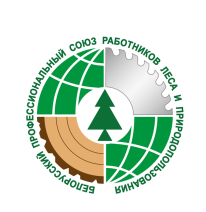 БЕЛОРУССКОГО ПРОФСОЮЗА  РАБОТНИКОВЛЕСА И ПРИРОДОПОЛЬЗОВАНИЯ220126, г. Минск, пр-т Победителей, 21сайт: les.1prof.byВИТЕБСКАЯ ОБЛАСТНАЯ ОРГАНИЗАЦИЯ  БЕЛОРУССКОГО ПРОФСОЮЗА  РАБОТНИКОВ ЛЕСА И ПРИРОДОПОЛЬЗОВАНИЯ210015, г. Витебск, ул. Калинина, 4ПЕРВИЧНАЯ ПРОФСОЮЗНАЯ ОРГАНИЗАЦИЯ ВИТЕБСКОГО ОБЛАСТНОГО КОМИТЕТА ПРИРОДНЫХ РЕСУРСОВ И ОХРАНЫ ОКРУЖАЮЩЕЙ СРЕДЫ210029, г. Витебск, ул. Правды, 26аФ.И.О.ДолжностьТелефонГоева Чеслава СтаниславовнаПредседатель203-49-71 Матусевич  Ирина  МихайловнаГлавный  специалист203-85-71 Матвеева  Нина ИвановнаГлавный  бухгалтер282-56-02Стешкович Елена СергеевнаГлавный правовой инспектор труда203-88-64Рудасов Евгений АлександровичГлавный технический инспектор труда203-94-30Скрипченко Виктор АнатольевичЗав. социально-экономическим отделом203-94-30 Кривко Алена АндреевнаЗав. отделом организационной и информационной работы 203-44-29Ф.И.О.ДолжностьТелефонСавик Владимир ИвановичПредседатель35-95-78 Данилович Татьяна КонстантиновнаГлавный  бухгалтер35-95-79Ливанова  Алеся ИгоревнаГлавный  специалист35-95-79Якушевич Елена ГеннадьевнаТехнический инспектор  труда35-95-79Хлебус Надежда НиколаевнаПравовой инспектор труда35-95-79Ф.И.О.ДолжностьТелефонКоролев Юрий ВалерьевичПредседатель24-74-52Шаделко Владимир АлексеевичКазначей  24-74-35